 этом разделе представлена информация о безопасном поведении и использовании сети «Интернет».С целью минимизации негативного влияния на детей информационных угроз в информационно-телекоммуникационной сети «Интернет» предлагаем ознакомиться с памятками, утвержденными Постановлением областной межведомственной комиссии по делам несовершеннолетних от несовершеннолетних от 12.09.2018г. №2.3-П/90.Защита персональных данныхЗащита прав субъектов персональный данных  - РоскомнадзорПамятка родителямПАМЯТКА ДЛЯ ОБУЧАЮЩИХСЯ ОБ ИНФОРМАЦИОННОЙ БЕЗОПАСНОСТИ ДЕТЕЙ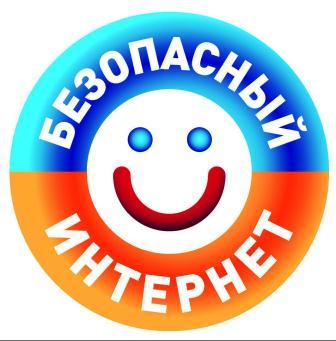 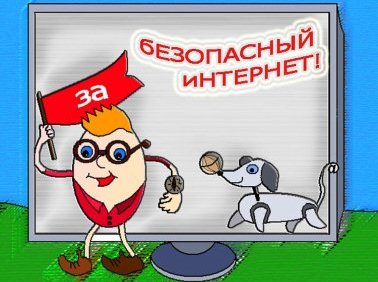 НЕЛЬЗЯВсем подряд сообщать свою частную информацию (настоящие имя, фамилию, телефон, адрес, номер школы, а также фотографии свои, своей семьи и друзей);Открывать вложенные файлы электронной почты, когда не знаешь отправителя;Грубить, придираться, оказывать давление - вести себя невежливо и агрессивно;Не распоряжайся деньгами твоей семьи без разрешения старших - всегда спрашивай родителей;Не встречайся с Интернет-знакомыми в реальной жизни - посоветуйся со взрослым, которому доверяешь.ОСТОРОЖНОНе все пишут правду. Читаешь о себе неправду в Интернете - сообщи об этом своим родителям или опекунам;Приглашают переписываться, играть, обмениваться - проверь, нет ли подвоха;Незаконное копирование файлов в Интернете - воровство;Всегда рассказывай взрослым о проблемах в сети - они всегда помогут;Используй настройки безопасности и приватности, чтобы не потерять свои аккаунты в соцсетях и других порталах.МОЖНО1.Уважай других пользователей;2.Пользуешься Интернет-источником - делай ссылку на него;3.Открывай только те ссылки, в которых уверен;4. Общаться за помощью взрослым - родители, опекуны и администрация сайтов всегда помогут;Пройди обучение на сайте "Сетевичок" и получи паспорт цифрового гражданина!Памятка для обучающихся, родителей и педагогических работников по профилактике неблагоприятных для здоровья и обучения детей эффектов от воздействия устройств мобильной связи(Приложение 2 к Методическим рекомендациям об использовании устройств мобильной связи в общеобразовательных организациях от 14.08.2019 г.)1.Исключение ношения устройств мобильной связи на шее, поясе, в карманах одежды с целью снижения негативного влияния на здоровье.
2.Максимальное сокращение времени контакта с устройствами мобильной связи.
3.Максимальное удаление устройств мобильной связи от головы в момент соединения и разговора (с использованием громкой связи и гарнитуры).
4. Максимальное ограничение звонков с устройств мобильной связи в условиях неустойчивого приема сигнала сотовой связи (автобус, метро, поезд, автомобиль).
5. Размещение устройств мобильной связи на ночь на расстоянии более 2 метров от головы.!Локальные акты, регламентирующие использование сети ИнтернетУченикам 1.Защита от вирусов2. Wi-Fi3. Соцсети4. Электронные деньги5.Электронная почта6. Кибербуллинг7. Гаджеты8. Online игры9. Фишинг10. Цифровая репутация11. Авторские праваРодителям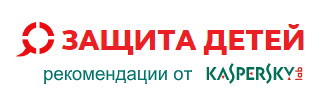 1 . Информационная безопасность ребенка2. Защита от вредной информации ребенка 7 - 8 лет3. Защита от вредной информации ребенка 9 - 12 лет4. Защита от вредной информации ребенка 13 - 17 лет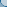 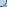 